от 07 сентября 2015 года								                 № 1048Об утверждении административного регламента Комитета муниципального имущества и земельных ресурсов городского округа город Шахунья Нижегородской области по предоставлению муниципальной услуги «Предоставление земельных участков из земель сельскохозяйственного назначения, находящихся в  муниципальной собственности, для создания фермерского хозяйства и осуществления его деятельности на территории городского округа город Шахунья Нижегородской области»В соответствии  с Федеральным законом от 27.07.2010 N 210-ФЗ "Об организации предоставления государственных и муниципальных услуг, Федеральным законом от 28.12.2013 №446-ФЗ «О внесении изменений в Федеральный закон 
«О крестьянском (фермерском) хозяйстве», распоряжением Правительства Нижегородской области от 13.04.2012  года № 749-р «Об утверждении плана перевода предоставления в электронном виде государственных и муниципальных услуг (функций), не включенных в сводные перечни первоочередных государственных  и муниципальных услуг, предоставляемых органами исполнительной власти субъектов Российской Федерации и органами местного самоуправления в электронном виде, а также услуг, предоставляемых в электронном виде учреждениями субъектов Российской Федерации и муниципальными учреждениями, утвержденных распоряжением Правительства Российской Федерации от 17.12.2009 года № 1993 – р», администрация городского округа город Шахунья Нижегородской области 
п о с т а н о в л я е т:1. Утвердить прилагаемый  административный регламент Комитета муниципального имущества и земельных ресурсов городского округа город Шахунья Нижегородской области по предоставлению муниципальной услуги «Предоставление земельных участков из земель сельскохозяйственного назначения, находящихся в муниципальной собственности, для создания фермерского хозяйства и осуществления его деятельности на территории городского округа город Шахунья Нижегородской области» (далее Регламент).2. Комитету муниципального имущества и земельных ресурсов городского округа город Шахунья Нижегородской области предоставлять муниципальную услугу в соответствии с Регламентом.3. Опубликовать настоящее постановление на официальном Интернет сайте администрации городского округа город Шахунья Нижегородской области.4. Настоящее постановление вступает в силу со дня его официального опубликования на официальном  сайте администрации городского округа город Шахунья Нижегородской области.5. Со дня вступления в силу настоящего постановления считать утратившим силу постановление администрации Шахунского района  Нижегородской области от 18.11.2013 № 1005 «Об утверждении административного регламента Комитета муниципального имущества и земельных ресурсов Шахунского района по  предоставлению муниципальной услуги "Предоставление земельных участков из земель сельскохозяйственного назначения, находящихся муниципальной собственности, для создания фермерского хозяйства и осуществления его деятельности на территории городского округа город Шахунья  Нижегородской области».6. Контроль за исполнением настоящего постановления оставляю за собой.И.о. главы администрации городскогоокруга город Шахунья									А.Д.Серов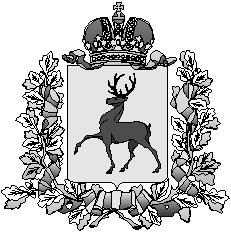 Администрация городского округа город ШахуньяНижегородской областиП О С Т А Н О В Л Е Н И Е